Announcement Thursday, March 16, 2023B Day  Good Morning Arrowhead!   Today, JSA would like to honor American politician and diplomat Nikki Haley, the first minority female governor in America when elected in 2010, and the United States ambassador to the United Nations from 2017-2018. Time Magazine named her one of the 100 most influential people in the world, and she is currently running for president in the 2024 election as a Republican.Attention humans who enjoy acting. Auditions for the Spring Play I Love What I Hate About You are coming SOON! This hilarious romantic comedy is sure to warm your heart and make you laugh until you cry. All are welcome to audition! Auditions are Monday, March 20 and/or Tuesday, March 21. Callbacks are Thursday, March 23. More information and audition monologues can be found on the Drama Department website. Contact Mrs. Markano or Mrs. Elmergreen for more information.The Arrowhead E Sports club will have open play time today, March 16th in the North Campus library after school until 4:00.  Everyone is welcome to come and play.  Bring your own devices and games and bring a friend.  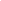 